Текст работы должен начинаться с задания, сопровождаемого исходными данными в соответствии с выбранным вариантом, а затем последовательно излагается расчетная часть.Решение каждой задачи должно сопровождаться краткими пояснениями. Следует указать, какие теоремы, принципы и формулы использованы для решения задачи. Все промежуточные преобразования, расчеты должны быть показаны в решении и сопровождены необходимыми пояснениями. Все уравнения и формулы следует записывать сначала в общем виде, а затем подставлять вместо буквенных обозначений их числовые значения. Вычисления должны быть доведены до получения окончательного результата. В конце решения необходимо привести ответы. Обязательно указывать размерность искомых величин.Задача С1
ОПРЕДЕЛЕНИЕ РЕАКЦИЙ СВЯЗЕЙ ПЛОСКОЙ КОНСТРУКЦИИОпределить реакции связей заданной плоской конструкции. Схемы конструкций указаны на рисунках С1.1 - С1.20, исходные данные приведены в таблице 2.Номер варианта 	P,кН 	G,кН 	M,кНм 	        q,кН/м 	l,м 	α,град.С1.7 			20 	14 	      4 		- 	1 	300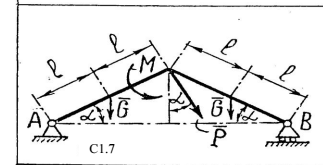 Задача С2
ОПРЕДЕЛЕНИЕ ХАРАКТЕРИСТИК ДЕЙСТВИЯ ПРОСТРАНСТВЕННОЙ
СИСТЕМЫ СИЛОпределить модули главного вектора и главного момента относительно центра О пространственной системы сил (F1 , F2 , F3 ). Силы приложены к вершинам прямоугольного параллелепипеда с ребрами а = 1 м, в = с = 3м, причем F1 = 2кН, F2 = 3кН, F3= 5кН.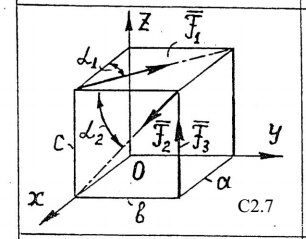 Задача К1
ПЛОСКОПАРАЛЛЕЛЬНОЕ ДВИЖЕНИЕ ТВЕРДОГО ТЕЛА Для заданного положения механизма найти скорости точек В и С, а также угловую скорость звена, которому принадлежат эти точки. Схемы механизмов и необходимые для расчета данные показаны на рис. К6.1 -К6.20.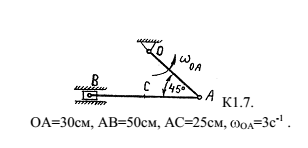 Задача Д1
ПЕРВАЯ ЗАДАЧА ДИНАМИКИ МАТЕРИАЛЬНОЙ ТОЧКИД1.7. Автомобиль массы т = 1500 кг
движется по вогнутому, участку дороги со
скоростью V = 10 м/с. Радиус кривизны в
нижней точке дороги = 60 м. Определить
силу давления автомобиля на дорогу в
момент прохождения этого участка дорогиЗадача Д2
ТЕОРЕМА ОБ ИЗМЕНЕНИИ КИНЕТИЧЕСКОЙ ЭНЕРГИИД2.7. Чему равна кинетическая энергия зубчатой передачи двух цилиндрических колес с числом зубьев z2= 2z1, если их момент инерции относительно осей вращения I2= 2 I1=6 кгм2, а угловая скорость колеса 1 равна 1=10 рад/с.